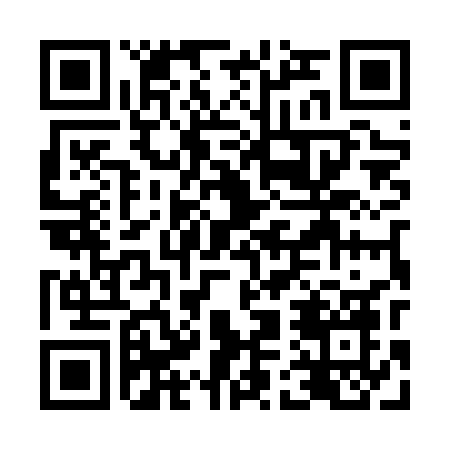 Prayer times for Zawadka Stara, PolandWed 1 May 2024 - Fri 31 May 2024High Latitude Method: Angle Based RulePrayer Calculation Method: Muslim World LeagueAsar Calculation Method: HanafiPrayer times provided by https://www.salahtimes.comDateDayFajrSunriseDhuhrAsrMaghribIsha1Wed2:385:1312:425:508:1110:342Thu2:345:1212:415:518:1210:373Fri2:305:1012:415:528:1410:414Sat2:285:0812:415:538:1610:445Sun2:275:0612:415:548:1710:476Mon2:275:0412:415:558:1910:487Tue2:265:0212:415:568:2110:488Wed2:255:0112:415:578:2210:499Thu2:244:5912:415:588:2410:5010Fri2:244:5712:415:598:2610:5111Sat2:234:5512:416:008:2710:5112Sun2:224:5412:416:008:2910:5213Mon2:224:5212:416:018:3010:5314Tue2:214:5112:416:028:3210:5315Wed2:204:4912:416:038:3310:5416Thu2:204:4812:416:048:3510:5517Fri2:194:4612:416:058:3610:5518Sat2:194:4512:416:068:3810:5619Sun2:184:4312:416:078:3910:5720Mon2:184:4212:416:088:4110:5721Tue2:174:4112:416:088:4210:5822Wed2:174:3912:416:098:4410:5923Thu2:164:3812:416:108:4510:5924Fri2:164:3712:416:118:4711:0025Sat2:154:3612:426:128:4811:0026Sun2:154:3512:426:128:4911:0127Mon2:154:3412:426:138:5011:0228Tue2:144:3312:426:148:5211:0229Wed2:144:3212:426:158:5311:0330Thu2:144:3112:426:158:5411:0331Fri2:134:3012:426:168:5511:04